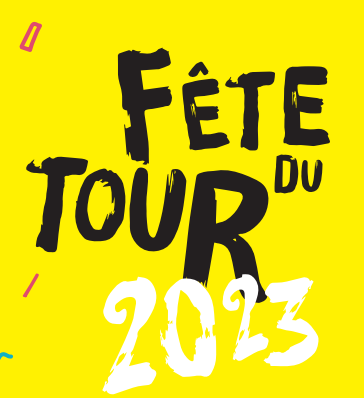 Les Yvelines fêtent la petite Reine au Vélodrome National de Saint-Quentin-en-Yvelines, les 3 et 4 juin 2023Pour célébrer la dernière étape du Tour de France au départ du Vélodrome National de Saint-Quentin-en-Yvelines le 23 juillet prochain, le Département des Yvelines et la ville de Montigny-le-Bretonneux organisent les 3 et 4 juin prochains la Fête du Tour ! Afin de profiter de la popularité actuelle du vélo, un village proposera aux visiteurs différentes animations pour devenir un véritable cycliste avant même l’arrivée du Tour de France !C'est au Vélodrome National de Saint-Quentin-en-Yvelines, un des 5 sites Olympiques des Yvelines, que les festivités auront lieu. Et évidemment, l'endroit est idéal pour célébrer la "petite reine" ! La Fête du Tour permettra de découvrir un large panel d’animations autour du vélo : initiations au BMX Flat, cyclisme artistique, draisiennes, kart à pédales… Mais aussi de nombreux ateliers : réparation de vélo, découverte du vélo hydrogène… prendront place dans le village d’animations proposé le samedi et le dimanche. Sur inscriptions, des baptêmes sur piste (le samedi 3 juin) et de BMX (le dimanche 4 juin) seront offerts aux visiteurs curieux de découvrir de nouvelles expériences sportives.À noter également, une grande soirée festive, le 3 juin, à partir de 18h15, autour d’une performance artistique de choix de la compagnie Pérégrin’, suivi d’une Color Run (sur inscription) à 19h. La journée se clôturera ensuite par un concert de l’Orchestre de l’Alliance accompagné de show de danse cycliste (20h).Entrée gratuite Renseignements sur sortir-yvelines.fr et yvelines-infos.frSAMEDI 3 JUIN10h - 18h - Village d’animations 10h - 18h - Baptêmes sur piste *18h15 - Spectacle de la compagnie Pérégrin’ 19h - Color run *20h - Concert de l’orchestre de l’Alliance DIMANCHE 4 JUIN10h - 18h - Village d’animations 10h - 18h - Baptêmes BMX * * Sur inscriptionARTICLE PRÊT À L’EMPLOI